	PRZEPIS NA ZUPĘ RYBNĄ Z MAKARONEMPRZEPIS :                                Patrycja Kowalska, Klaudia Hanna,Paula Ignaczak, Angelika Bulik-MAKARONA 200 GRAMÓW-CEBULA 2 SZTUKI-MARCHEW 2 SZTUKI-PIETRUSZAI 1 SZTUKA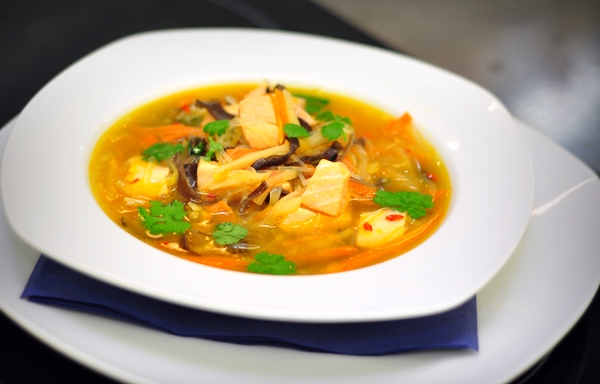 -SELER 0.5 SZTUKI-POR 0.5 SZTUKI-NAĆ PIETRUSZKI 1 PĘCZEK-KOPEREK 1 SZCZYPTA-ZIELE ANGIELSKIE 5 SZTUK-LIŚĆ LAUROWY 2 SZTUKI-PIEPRZ ZIARNISTY 8 SZTUK-SÓL,PIEPRZ 1 SZCZYPTA-DORSZ ŚWIERZY 350 GRAMÓWSPOSÓB PRZYGOTOWANIA:Do garnka wlewamy 800 ml wody i dodajemy warzywa: cebulę, marchew, korzeń i natkę pietruszki, seler, por, gałązki koperku oraz przyprawy: ziele angielskie, liście laurowe i ziarna pieprzu. Gotujemy wywar na małym ogniu przez około godzinę, doprawiamy solą i pieprzem. Makaron gotujemy według zaleceń producenta na opakowaniu.Z ugotowanego wywaru łyżką cedzakową wyjmujemy warzywa i dodajemy umytą, pokrojoną rybę, którą gotujemy przez 20 minut w wywarze. Po tym czasie wyjmujemy rybę i dzielimy na kawałki usuwając ości.Rybę i makaron układamy na talerzach, następnie zalewamy wywarem oraz dekorujemy ziołami i warzywami z gotowania.